Conference Venue— Noah’s on the Beach, Newcastle East—Reception Floor Layout 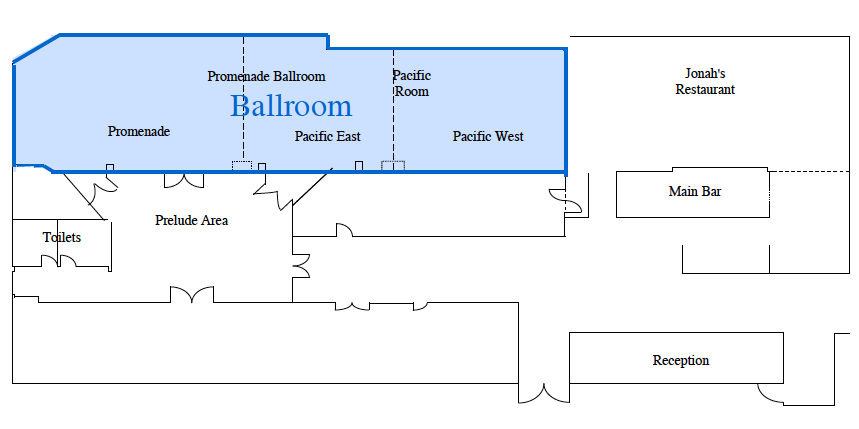 LEGENDS and Blue colour denotes standard length presentation (15 minute talk plus 5 minute questions/transition)B and Lilac colour denotes blitz presentation (7 minute talk plus 3 minute questions and transition)P and Green colour denotes poster presentation (3 minute talk plus informal interactions)ZOOM ID# denotes livestreaming and recorded sessions code (see conference website for full details of access methods from a variety of platforms). SASP-SPSSI will seek consent from presenters prior to posting; live audience and virtual users must be aware that their oral and/or written input during Q&A might be captured by the recording and thus might become public. ZOOM ID# denotes livestreaming and recorded sessions code (see https://support.zoom.us/hc/en-us/articles/201362193-How-Do-I-Join-A-Meeting- OR conference website for full details of access methods from a variety of platforms). NB. SASP-SPSSI will seek consent from presenters prior to posting; live audience and virtual users must be aware that their oral and/or written input during Q&A might be captured by the recording and thus might become public. Times in this program are expressed as Sydney Australian Eastern times. To convert these times to your local times, try this easy time converter: https://www.timeanddate.com/worldclock/converter.html?iso=20190227T100000&p1=240&p2=136SASP, SPSSI and conference organisers assume no responsibility or liability for any injury, loss or damage suffered by any person as a result of partaking to any of the activities outlined in this conference program.LEGENDS and Blue colour denotes standard length presentation (15 minute talk plus 5 minute questions/transition)B and Lilac colour denotes blitz presentation (7 minute talk plus 3 minute questions and transition)P and Green colour denotes poster presentation (3 minute talk plus informal interactions)ZOOM ID# denotes livestreaming and recorded sessions code (see conference website for full details of access methods from a variety of platforms). SASP-SPSSI will seek consent from presenters prior to posting; live audience and virtual users must be aware that their oral and/or written input during Q&A might be captured by the recording and thus might become public. ZOOM ID# denotes livestreaming and recorded sessions code (see https://support.zoom.us/hc/en-us/articles/201362193-How-Do-I-Join-A-Meeting- OR conference website for full details of access methods from a variety of platforms). NB. SASP-SPSSI will seek consent from presenters prior to posting; live audience and virtual users must be aware that their oral and/or written input during Q&A might be captured by the recording and thus might become public. Times in this program are expressed as Sydney Australian Eastern times. To convert these times to your local times, try this easy time converter: https://www.timeanddate.com/worldclock/converter.html?iso=20190227T100000&p1=240&p2=136SASP, SPSSI and conference organisers assume no responsibility or liability for any injury, loss or damage suffered by any person as a result of partaking to any of the activities outlined in this conference program.V12; 23/04/19MONDAY APRIL 2912.30pmLunch and Registration[Prelude Foyer + Promenade Ballroom]1.00pm (20 min)Acknowledgement of Country and Formal Conference OpeningFacilitators: Stefania Paolini and Miles Hewstone[Promenade Ballroom]1.20pm Lunch and Registration (continues)[Prelude Foyer + Promenade Ballroom](1hr and 40 min)Seeking Contact and Predictors of Contact – Talks Session 1Chair: Rhiannon TurnerZOOM ID: 369836376 – https://uonewcastle.zoom.us/j/369836376[Promenade Ballroom]1.40pmSPatrick Ferdinand Kotzur: Intergroup contact opportunities lead to more frequent positive and negative contact, but also more outgroup rejection2.00pmSMathias Kauff: Social norms and willingness to engage in intergroup contact 2.20pm BClifford Stevenson: Welcome to our neighbourhood: “Collective Confidence in Contact” facilitates successful mixing in residential settings [Delivered by Rhiannon Turner]2.30pmBAlexander W. O’Donnell: Virtual reality intergroup contact: An examination of intergroup anxiety and willingness to approach a modern contact choice2.40pm SStefania Paolini: Self-selection processes moderate the contact valence asymmetries: Preliminary meta-analytical results from published contact data3.00pmBMarta Beneda: Increasing openness to contact after intergroup conflicts: The moral-exemplars approach3.10pmExtended Q&A and discussion3.20pm [20 min]Coffee Break and Registration[Prelude Foyer](1hr and 20 min)Emotions, Motivations, and Action in Contact  – Talks Session 2Chair: Fiona BarlowZOOM ID: 128758915 – https://uonewcastle.zoom.us/j/128758915[Promenade Ballroom]3.40pmSTabea Hässler: Multinational study on contact and support for social change4.00pmBÖzden Melis Uluğ: Are White women showing up for racial justice? How positive contact and closeness to others targeted by prejudice propel collective action4.10pmBMariska Kappmeier: Building trust: Does positive contact help to overcome distrust in the police?4.20pmSÁngel Gómez: Identity fusion moderates the effect of negative contact on intergroup orientations4.40pmBGiovanni A. Travaglino: Contact, culture and criminal groups: Endorsement of masculine honour predicts contact with criminal organisations in Italy 4.50pmBTulsi Achia: Intergroup contact, allyship and uptake of diversity initiatives in a human services organisation5.00pm (1 hr)Break and Registration6.00pmConference Meet and Greet, Cocktails and TapasFacilitators: Stefania Paolini and Miles Hewstone[Promenade + Prelude Foyer]6.30pmWelcome to Country and Smoking Ceremony[outdoor: top of Newcastle Beach OR Elevated conference hotel parking area, depending on wind]6.50pmConference Meet and Greet, Cocktails and Tapas (continues)[Promenade + Prelude Foyer]7.10pm(30 min)Key note address:Using our research to transform intergroup relations: Pathways to engaged scholarshipLinda TroppZOOM ID: 751087884 – https://uonewcastle.zoom.us/j/751087884[Promenade + Prelude Foyer]7.40pmQ&A and discussion[Promenade + Prelude Foyer]7.50pmConference Meet and Greet, Cocktails and Tapas (continues)[Promenade + Prelude Foyer]8.20pmCloseTUESDAY APRIL 307.45am (1hr min)Mentor-Mentee Breakfast at Two[place of pair’s own choice](1hr and 10 min) Negative Contact and Valence Asymmetries – Talks Session 3Chair: Stefania PaoliniZOOM ID: ID: 741042382 – https://uonewcastle.zoom.us/j/741042382[Promenade Ballroom]9.00amBOliver Christ: Contextual effect of positive and negative intergroup contact: A registered report9.10amBMathijs Kros: Negative interethnic contact and the consequences of ethnic neighbourhood composition for trust, cohesion, and prejudice9.20amBSarina J. Schäfer: Dynamic contact effects: an individual's history influences effects of positive and negative intergroup contact. Results from a behavioural game9.30amSFrancesca Prati: The effects of recalling positive and negative contacts on linguistic bias towards migrant people9.50amBNicola Sheeran: Predicting attitudes towards teen mothers: The role of positive versus negative contact10.00amBTimothy Lang: The relative frequency of positive and negative contact: A meta-analytic test of general trend and context-sensitivity from an ecological outlook10.10am (50 min)Poster Session 1 and Coffee BreakChairs: Fiona White (and Rhiannon Turner)[Promenade Ballroom + Prelude Foyer]Poster presenters’ 3 min speeches x 5 presenters ( ~ 20 min)Followed by poster display and informal interactions (~30 min)PAlexandra Vázquez: Categorization within a working class group reduces desire for contact in virtual teamsPRebekah Bolton: There’s more than just contact: Investigating the role of volition in intergenerational contactPNuri Kim: Intergroup contact in deliberative contexts: A field experiment in Northern IrelandPNadia Andrews: The effects of negative and positive virtual intergroup contact on outgroup prejudice in online pokerPIsabeau Tindall: Cognitive anxiety and race: Do psychological symptoms affect face memory for other-race individuals? (1hr and 30 min)Indirect Contact and Affect – Talks Session 4Chair: Ángel Gómez ZOOM ID: 627418278 – https://uonewcastle.zoom.us/j/627418278[Promenade Ballroom]11.00amSFiona White: E-contact: Unlocking the key to real-world prejudice11.20amBViivi Mäkinen: Testing a school-based vicarious contact intervention in three countries: Does it matter how the students perceive the facilitator’s engagement?11.30amSJohanna K. Blomster: Moved by observing the love of others: Kama Muta evoked through media foster humanization of out-groups11.50pmSShelly Zhou: A meta-meta-analytic look at intergroup contact theory 12.10pmBKatherine J. Reynolds: Before and beyond contact: Expanding the theory and research horizon12.20pmExtended Q&A and discussion12.30pm (1 hr)Lunch[Prelude Foyer + Promenade Ballroom]TUESDAY APRIL 30(1hr and 40 min) Developmental and Intimacy-Building Processes in Contact – Talks Session 5Chair: Fiona WhiteZOOM ID: 974153182 – https://uonewcastle.zoom.us/j/974153182[Promenade Ballroom]1.30pmSShelley McKeown Jones: Beyond prejudice: contact and friendship effects on youth education and health outcomes1.50pmBRachel Maunder: Reducing internalised stigma with intergroup contact2.00pmBMichael Thai: Cross-group friendships are associated with outgroup attraction2.10pmBMarco Marinucci: Modulating responses to chronic social exclusion: How inter/intra-group social contacts shape asylum seekers’ responses2.20pmBKiara Sanchez: From contact to content: Perceptions of race conversations within interracial friendships2.30pmSIslam Borinca: (Mis)understanding pro-social intergroup contact. The moderating role of normative concerns2.50pm SRhiannon N. Turner: When Harry met Meghan: The role of direct and extended contact in receptivity to cross-group romantic relationships3.10pmExtended Q&A and discussion3.20pm [20 min]Coffee Break[Prelude Foyer]3.40pmDiscussion SessionShared Theme: What is the value of intergroup contact in the new millennium?(extra guide provided on the day)Facilitators: Fiona Barlow and Linda Tropp[Promenade Ballroom]3.50pm(30 min)Small Group Discussion with Unique Sub-ThemeFacilitators: ECRs[Promenade Ballroom]1. Positive and negative contact2. Minority/majority contact-collective action3. Affective ties between groups and cross-group friendships4. Contextual effects of contact and on contact5. The role of threat/anxiety in contact6. Contact and hate crimes7. How to encourage contact(…)4.20pm(40 min)Small Groups Report Back plus Facilitated Plenary DiscussionFacilitators: Fiona Barlow and Linda Tropp[Promenade Ballroom]5.00pmBreak5.15pm (~1hr) Aussie-Style Sport, Beach Volley, and Fun-Activities [Newcastle Beach]6.00pm (2hr)BBQ Aussie style[The Kiosk, Newcastle Beach]8.00pmCloseWEDNESDAY MAY 1(1.30hr)Generalization Processes – Talks Session 6Chair: Miles HewstoneZOOM ID:638833373 – https://uonewcastle.zoom.us/j/638833373[Promenade Ballroom]8.30amS[live-streamed talk] Hermann Swart: Mediators and Moderators of the Secondary Transfer Effect of Direct and Extended Contact: Evidence from majority- and minority-status South Africans8.50amBSybille Neji: Perceived outgroup entitativity as a moderator of intergroup contact effects9.00amSOlivia Spiegler: Antagonistic secondary transfer effects of positive and negative intergroup contact9.20amBJessica Boin: Secondary transfer effect of positive and negative contact: the role of intergroup discrepancies and individual differences9.30amSRupar Mirjana: Primary and secondary transfer effects of direct and mass-mediated contact on forgiveness after dyadic and multiethnic conflicts via intergroup trust9.50am Extended Q&A and discussion10.00am (50 min)Poster Session 2 and Coffee BreakChairs: Rhiannon Turner (and Fiona White)[Prelude Foyer & Promenade Ballroom]Poster presenters’ 3 min speeches x 4 presenters (~ 15 min)Followed by poster display and informal interactions (~40 mn)PKatrín Árnadóttir: The interplay of positive and negative intergroup contact: A minority perspective PYasser Saeedian: Towards an integrated taxonomy of motivations to engage or disengage in intergroup contactPElise Boccanfuso: Using E-Contact to reduce transgender prejudice in menPZoe Leviston: Social markers of acceptance: Majority-culture versus immigrant expectations of what it takes to be ‘Australian’(1hr and 20 min)Technological and Analytical Advancements – Talks Session 7Chair: Linda TroppZOOM ID: 790299652 -- https://uonewcastle.zoom.us/j/790299652[Promenade Ballroom]10.50amSMaria-Therese Friehs: Intergroup contact development: Disentangling between-person and within-person processes11.10amSChloe Bracegirdle: The effects of ingroup and outgroup friends on the development of outgroup attitudes: A five-wave longitudinal social network study11.30amBSusan Watt: From first contact onwards: Monitoring community attitudes during refugee settlement in Armidale, Australia11.40amBClaudia Zúñiga: Longitudinal analysis of communicational confrontation during protest cycles: An indirect form of contact 11.50amExtended Q&A and discussion12.00pm (20min)Lunch[Prelude Foyer + Ballroom Promenade]12.20pm (30 min)Key Note: Reflections on a field in ferment: Where we have been, and where we are headingMiles HewstoneZOOM ID: 658216211 –  https://uonewcastle.zoom.us/j/658216211[Prelude Foyer + Ballroom Promenade]12.50pm (40min)Awards Presentation, Thank-You session, Lunch (continues)[Prelude Foyer + Ballroom Promenade]1.30pmClose